Муниципальное автономное дошкольное образовательное учреждение «Детский сад №22 общеразвивающего вида» г. ПечораИнформация для педагогов и родителей«Робототехника и лего - конструирование  в детском саду»Ст. воспитатель - Комарова Т.Н.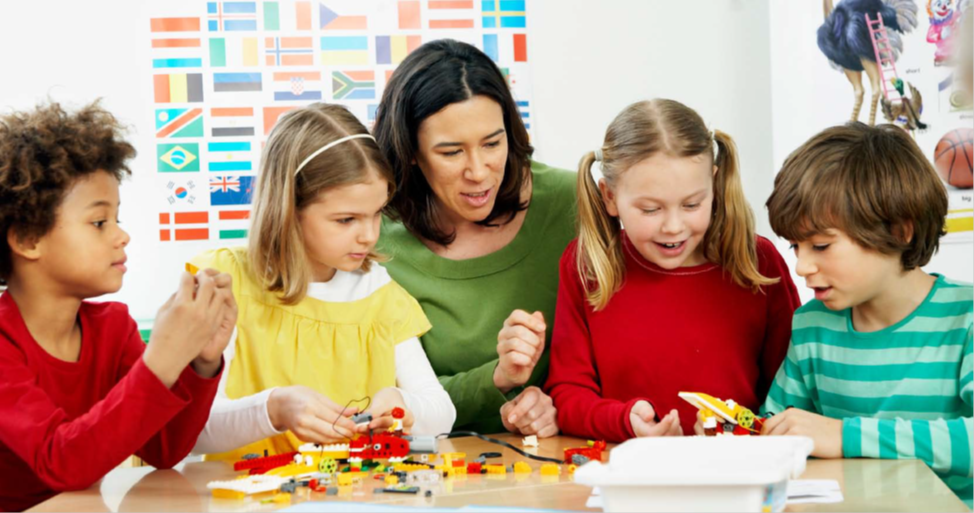     Современные дети живут в эпоху активной информатизации, компьютеризации и роботостроения. Технические достижения всё быстрее проникают во все сферы человеческой жизнедеятельности и вызывают интерес детей к современной технике. Технические объекты окружают нас повсеместно, в виде бытовых приборов и аппаратов, игрушек, транспортных, строительных и других машин. Детям с раннего возраста интересны двигательные игрушки. Образовательная робототехника – это  современная технология, обеспечивающая развитие у ребенка системного мышления, основанная на интеграции информатики, математики, физики, черчения, технологии, естественных наук с развитием инженерного творчества.   Применение данной технологии в образовании способствует формированию личностных, регулятивных, коммуникативных и, без сомнения, познавательных универсальных учебных действий, являющихся важной составляющей ФГОС.За этой технологией - большое будущее.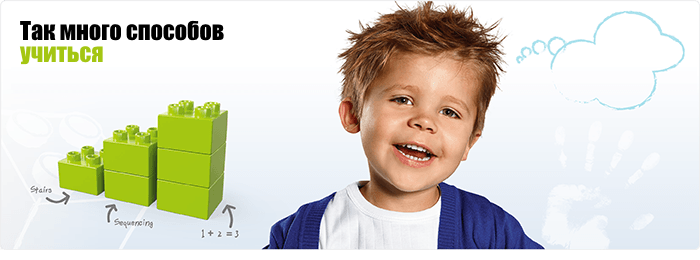 Современный ребенок стремится познавать окружающую среду, он интересуется всем неизвестным, устройством мира, прошлым и будущим.Основы робототехники дети изучают в процессе освоения лего - конструирования, которое объединяет в себе элементы игры и экспериментирования.LEGO – одна из самых известных и распространённых педагогических систем, широко использующая трёхмерные модели реального мира и предметно-игровую среду обучения и развития ребёнка. Игра – важнейший спутник детства. LEGO позволяет детям учиться, играя и обучаться в игре. В дошкольной педагогике детское конструирование рассматривается как средство всестороннего развития ребенка. Конструирование – прежде всего важное средство умственного воспитания детей.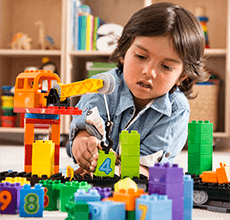 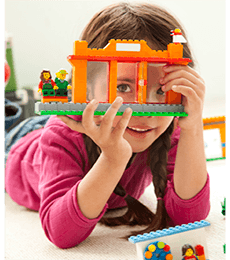 Легороботы предоставляют педагогам средства для достижения целого комплекса образовательных целей:Развитие словарного запаса и навыков общения при объяснении работы модели.Установление причинно-следственных связей.Анализ результатов и поиск новых решений.Коллективная выработка идей.Экспериментальное исследование, оценка (измерение) влияния отдельных факторов.Развитие логического мышления, программирование заданного поведения модели.Работа с этими конструкторами дарит возможность создавать яркие "Умные" игрушки, наделять их интеллектом, выучить базовые принципы  программирования на ПК, научиться работать с моторами и датчиками. Это позволяет почувствовать себя настоящим инженером-конструктором.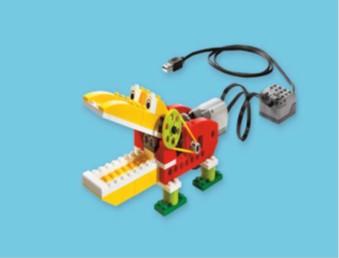 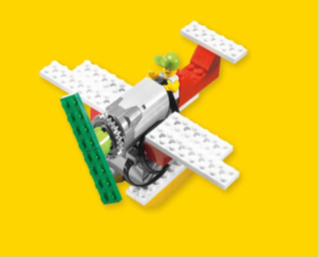 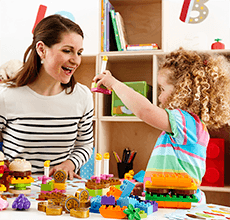 В процессе занятий конструированием решаются такие задачи: - Развитие мелкой моторики рук, стимулируя в будущем общее речевое развитие и умственные способности.- Обучение правильному и быстрому ориентированию в пространстве.- Получение математических знаний о счете, форме, пропорции, симметрии.- Расширение своих представлений об окружающем мире - об архитектуре, транспорте, ландшафте. - Развитие внимания, способности сосредоточиться, памяти, мышления.- Обучение воображению, творческому мышлению.- Овладение  умением мысленно разделить предмет на составные части и собрать из частей целое.- Обучение общению друг с другом, уважение своего и чужого труда.Применяя конструктор, мы ставим перед воспитанниками понятные, простые и увлекательные задачи, достигая которых они, сами того не замечая, обучаются.Лего - конструирование и робототехника - это прекрасная возможность для внедрения информационных технологий в образовательный процесс в ДОУ.  Это поможет дошкольникам овладеть навыками и умениями работы с современными техническими средствами.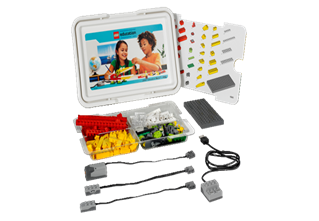 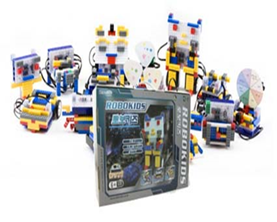 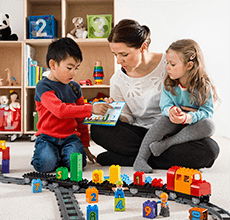 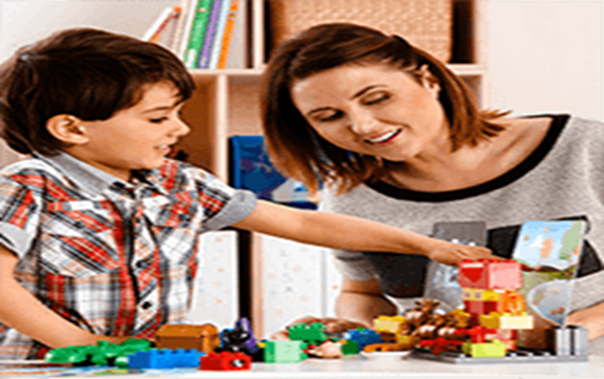 